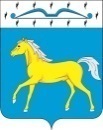 ПРИХОЛМСКИЙ СЕЛЬСКИЙ СОВЕТ ДЕПУТАТОВМИНУСИНСКОГО РАЙОНАКРАСНОЯРСКОГО КРАЯРОССИЙСКАЯ ФЕДЕРАЦИЯРЕШЕНИЕ26.11.2020			       п. Прихолмье             	              № 9-рсО внесении изменений в решение № 89-рс от 02.04.2013 г. «О Положении о территориальном общественном самоуправлении натерритории Прихолмского сельсовета»       В соответствии с частью 7 статьи 27 Федерального закона от 06.10.2003 г. № 131-ФЗ «Об общих принципах организации местного самоуправления в Российской Федерации» (в редакции Федерального закона от 20.07.2020 г. № 236-ФЗ), руководствуясь статьей 44 Устава Прихолмского сельсовета, Прихолмский сельский Совет депутатов РЕШИЛ:       1. Внести в Положение о территориальном общественном самоуправлении на территории Прихолмского сельсовета, принятое решением Прихолмского сельского Совета депутатов № 89-рс от 02.04.2013 г. «О Положении о территориальном общественном самоуправлении на территории Прихолмского сельсовета», (далее – Положение) следующие изменения:       1.1. Пункт 2 статьи 11 Положения дополнить абзацем следующего содержания:«- обсуждение инициативного проекта и принятие решения по вопросу о его одобрении.».        1.2. Пункт 5 статьи 11 Положения дополнить абзацем следующего содержания: «- могут выдвигать инициативный проект в качестве инициаторов проекта.».        2. Контроль за исполнением настоящего решения возложить на главу Прихолмского сельсовета Смирнова А.В.        3. Настоящее решение подлежит размещению на официальном сайте администрации Прихолмского сельсовета.        4. Настоящее решение вступает в силу после его официального опубликования в официальном печатном издании «Прихолмские вести», но не ранее 1 января 2021 года.Председатель сельского Совета депутатов                                Ю.В. Гусева Глава Прихолмского сельсовета                                                      А.В. Смирнов